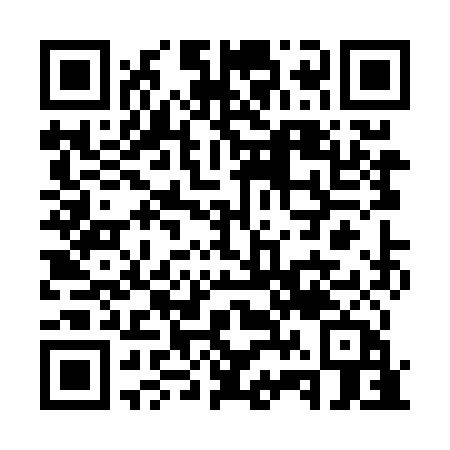 Ramadan times for Astravas, LithuaniaMon 11 Mar 2024 - Wed 10 Apr 2024High Latitude Method: Angle Based RulePrayer Calculation Method: Muslim World LeagueAsar Calculation Method: HanafiPrayer times provided by https://www.salahtimes.comDateDayFajrSuhurSunriseDhuhrAsrIftarMaghribIsha11Mon4:374:376:4212:274:126:136:138:1012Tue4:354:356:3912:274:146:156:158:1213Wed4:324:326:3712:264:156:176:178:1514Thu4:294:296:3412:264:176:196:198:1715Fri4:264:266:3112:264:196:216:218:1916Sat4:234:236:2912:254:206:236:238:2217Sun4:204:206:2612:254:226:256:258:2418Mon4:174:176:2412:254:246:276:278:2619Tue4:144:146:2112:254:256:296:298:2920Wed4:114:116:1812:244:276:316:318:3121Thu4:084:086:1612:244:286:336:338:3422Fri4:054:056:1312:244:306:356:358:3623Sat4:014:016:1012:234:326:386:388:3924Sun3:583:586:0812:234:336:406:408:4125Mon3:553:556:0512:234:356:426:428:4426Tue3:523:526:0312:224:366:446:448:4627Wed3:483:486:0012:224:386:466:468:4928Thu3:453:455:5712:224:396:486:488:5229Fri3:423:425:5512:224:416:506:508:5430Sat3:383:385:5212:214:436:526:528:5731Sun4:354:356:491:215:447:547:5410:001Mon4:314:316:471:215:467:567:5610:022Tue4:284:286:441:205:477:587:5810:053Wed4:244:246:421:205:498:008:0010:084Thu4:214:216:391:205:508:028:0210:115Fri4:174:176:361:205:518:048:0410:146Sat4:144:146:341:195:538:068:0610:177Sun4:104:106:311:195:548:088:0810:208Mon4:064:066:291:195:568:108:1010:239Tue4:024:026:261:185:578:128:1210:2610Wed3:583:586:241:185:598:148:1410:29